Urban wastewater, 2017More discharged and treated wastewater Total quantity of wastewater in 2017 increased by 4.0%, relative to the referent period 2016, of which the amount of wastewater discharged into wastewater collecting system increased by 3.8% relative to 2016. The amount of wastewater discharged into septic tanks increased by 4.5% compared to 2016. Regarding wastewater discharge into public sewerage system in 2017, compared to 2016, households discharged by 3.3% more wastewater, wastewater discharged from the industrial sector noted the decrease of 4.5%, while other users discharged by 14.1% more wastewater.In 2017, treated wastewater increased by 4.4% compared to 2016 and the most frequently applied method was secondary treatment.More kilometres of wastewater collecting system Wastewater collecting system in 2017 is by 3.4% longer relative to 2016, while the number of new connections to the system increased by 1.0% compared to 2016.Graph 1   Wastewater discharged in the wastewater system in the Republic of Serbia, by origin, mill m3Wastewater discharged into wastewater collecting system                                                                                                                                            mill. m3Methodological explanations on wastewater discharged from settlements can be found on the website of the Statistical Office of the Republic of Serbia: http://www.stat.gov.rs/sr-latn/istrazivanja/methodology-and-documents/?a=25&s=2501. Data series on wastewater discharged from settlements from the reference year 2007 are available within the SORS database: http://data.stat.gov.rs/?caller=2501&languageCode=sr-Latn, and as a part of the SORS publications: http://www.stat.gov.rs/sr-latn/oblasti/zivotna-sredina/.Starting from 1999 the Statistical Office of the Republic of Serbia has not at disposal and may not provide available certain data relative to AP Kosovo and Metohija and therefore these data are not included in the coverage for the Republic of Serbia (total).Contact: neda.cukavac@stat.gov.rs, phone: 011/3290242Published and printed by: Statistical Office of the Republic of Serbia, Milana Rakica 5, Belgrade Phone: +381 11 2412922 ● Fax: +381 11 2411260 ● www.stat.gov.rs Responsible: Dr Miladin Kovačević, Director
Circulation: 20 • Issued annually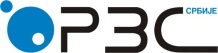 Statistical Office of the Republic of SerbiaStatistical Office of the Republic of SerbiaИССН 0353-9555STATISTICAL RELEASESTATISTICAL RELEASEZS40Number 128 • Year LXVIII, 25/05/2018Number 128 • Year LXVIII, 25/05/2018ZS40Environmental statisticsEnvironmental statisticsSERB128 ZS40 25051820162017Wastewater – total 283294Treated wastewater  4749    Primary treatment55   Secondary treatment3335   Tertiary treatment 99 Untreated wastewater 236245